IN PROCESS — CHAPTER AFFILIATION 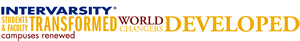 PURPOSE STATEMENT AND DOCTRINAL BASIS
An application for association from a Christian student group is an expression of the group's affirmation of InterVarsity's Purpose Statement and Doctrinal Basis: 
Purpose StatementIn response to God's love, grace and truth: The purpose of InterVarsity Christian Fellowship/USA® is to establish and advance at colleges and universities witnessing communities of students and faculty who follow Jesus as Savior and Lord: growing in love for God, God’s Word, God’s people of every ethnicity and culture and God’s purposes in the world.Doctrinal BasisEach officer of a chapter of the Fellowship shall subscribe, at the time of election or before taking office and yearly thereafter, to their belief in the Doctrinal Basis of the Fellowship.  Each speaker and Bible study leader shall be in agreement with the Doctrinal Basis of the Fellowship, which shall be:
We believe in:The only true God, the almighty Creator of all things, 
   	existing eternally in three persons—		Father, Son, and Holy Spirit—full of love and glory.The unique divine inspiration,	     	entire trustworthiness		and authority of the Bible.The value and dignity of all people:		created in God's image to live in love and holiness,		but alienated from God and each other 		because of our sin and guilt,		and justly subject to God’s wrath.Jesus Christ, fully human and fully divine,		who lived as a perfect example,		who assumed the judgment due sinners 		by dying in our place,		and who was bodily raised from the dead 		and ascended as Savior and Lord.Justification by God's grace to all who repent		and put their faith in Jesus Christ alone for salvation.The indwelling presence and transforming power 
  	of the Holy Spirit,		who gives to all believers a new life and 		a new calling to obedient service.The unity of all believers in Jesus Christ,
  	manifest in worshipping and witnessing churches		making disciples throughout the world.The victorious reign and future personal return of Jesus Christ,	who will judge all people with justice and mercy,	giving over the unrepentant to eternal condemnation	but receiving the redeemed into eternal life. To God be glory forever.
In Process: This affiliation designation is reserved for Christian fellowships that are not yet ready to affiliate. Normally it is a designation that is usable for up to two years. Groups for whom the “In Process” designation is appropriate include:GFM groups that may require a dual affiliation with InterVarsity Christian Fellowship/USA and other organizations (e.g., Christian Legal Society, Christian Medical and Dental Association).Campus groups that are new to InterVarsity and are exploring affiliation or association with InterVarsity Christian Fellowship/ USA (e.g. a Gospel Choir, Existing Fellowship not affiliated with another Campus Ministry). Chapters that are in the process of being planted and do not yet have student leaders chosen who can sign the affiliation or association documents. INSTRUCTIONSCOLLEGE/UNIVERSITY INFORMATION – Fill out the information as requested. Write the complete name of the college/university and group, not abbreviations. The date entered should be the date that your group’s student leaders sign this form. Select either a grad or undergrad focus based on your type of group.STUDENT SECTIONTwo of the group’s student leaders’ first names, last names, and email addresses must be entered in the appropriate fields for NSC office use purposes.FACULTY ADVISOR SECTION (Optional)A faculty advisor's signature may be required for recognition by your college or university. InterVarsity recommends that a faculty person sign the application. If you don't know a Christian faculty person on your campus, please contact Graduate & Faculty Ministries – GFM@intervarsity.org .The faculty advisor’s first name and last name must be entered in the appropriate fields for NSC office use purposes.STAFF SECTIONThe staff’s first name, last name, and email must be entered in the appropriate fields for NSC office use purposes.AREA DIRECTOR SECTIONThe Area Director’s first name, last name, zip code, and email must be entered in the appropriate fields for NSC office use purposes.Chapter Affiliation is an annual process. Staff should send this completed form to their Area Director. Area Directors should electronically sign the completed form and submit one form per group to affiliation@intervarsity.org.Form Online at: http://collegiateministries.intervarsity.org/resource/chapter-recognition-and-affiliation In Process – Chapter Affiliation 				Date: COLLEGE/UNIVERSITY INFORMATIONName of Chapter:      
                    
Type of Chapter: 

Chapter Focus (Undergrad): Chapter Focus (Grad): 

Complete Name of College/University:                                       InterVarsity Region and Area:      
In Process: This designation is reserved for Christian fellowships that are not yet ready to affiliate. Normally it is a designation that that is usable for up to two years. Groups for whom the “In Process” designation is appropriate include:GFM groups that may require a dual affiliation with InterVarsity Christian Fellowship/USA® and another organization (e.g., Christian Legal Society, Christian Medical and Dental Association).Campus groups that are new to InterVarsity and are exploring affiliation or association with InterVarsity Christian Fellowship/USA® (e.g. a Gospel Choir; Existing Fellowship not affiliated with another Campus Ministry).Chapters that are in the process of being planted and do not yet have student leaders chosen who can sign the affiliation or association documents.STUDENT SECTIONPlease agree below: I have read and agree with InterVarsity’s Purpose Statement and Doctrinal Basis. I have discussed these with my staff worker and the rest of the leadership team. (If another page is needed, see attachment page)
***Note: This section does not need to be completed by Faculty Communities.****Note: Students will receive monthly emails from Collegiate Ministries, with an option to unsubscribe.Faculty Advisor SectionSTAFF SECTIONAREA DIRECTOR APPROVALStaff should send this completed form to their Area Director. Area Directors should electronically sign the completed form and submit one form per group to affiliation@intervarsity.org. http://collegiateministries.intervarsity.org/resource/chapter-recognition-and-affiliation3. Student Section Continued
Please continue entering student names in the space below. Electronic SignatureElectronic SignatureElectronic SignatureInterVarsity Chapter PositionEmail AddressFirst NameLast NameZip CodeInterVarsity Chapter PositionEmail AddressI agree I agree I agree I agree I agree I agree I agree I agree I agree I agree Faculty Advisor NameFaculty Advisor Email AddressI have discussed the Purpose Statement and Doctrinal Basis, the importance of a leader’s Christian character and lifestyle, and the meaning of chapter affiliation with the current leadership team.Staff Electronic Signature(Name + Zip Code)Staff Electronic Signature(Name + Zip Code)DateStaff Email AddressI agree Area Director Electronic Signature(Name + Zip Code)Area Director Electronic Signature(Name + Zip Code)Area Director Email AddressDateElectronic SignatureElectronic SignatureElectronic SignatureInterVarsity Chapter PositionEmail AddressFirst NameLast NameZip CodeInterVarsity Chapter PositionEmail AddressI agree I agree I agree I agree I agree I agree I agree I agree I agree I agree I agree I agree I agree I agree I agree I agree I agree I agree I agree I agree I agree I agree I agree I agree I agree I agree I agree I agree I agree I agree 